Publicado en  el 26/11/2015 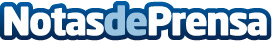 Abraham Mateo consigue el Disco de Oro en su primera semana con #Are You Ready?Datos de contacto:Nota de prensa publicada en: https://www.notasdeprensa.es/abraham-mateo-consigue-el-disco-de-oro-en-su_1 Categorias: Música http://www.notasdeprensa.es